Проведен обучающий семинар на тему «Организация антимонопольного комплаенса на территории Белгородской области»Специалисты структурных подразделений администрации Борисовского района 28 июня 2022 года приняли участие в вебинаре по теме «Организация антимонопольного комплаенса на территории Белгородской области».Организатором данного мероприятия выступила ассоциация «Совет муниципальных образований Белгородской области» совместно с Белгородским УФАС и Министерством экономического развития и промышленности Белгородской области. Предметом обсуждения стала реализация региональной конкурентной политики и внедрение антимонопольного комплаенса на территории Белгородской области в 2021 году.В программе вебинара были рассмотрены вопросы выявления нарушений антимонопольного законодательства со стороны органов власти и местного самоуправления, озвучены проблемные вопросы практики закупок и примеры нарушений антимонопольного законодательства в целях недопущения подобных ситуаций, обозначены основные положения организации антимонопольного комплаенса на территории Белгородской области, а так же  вопросы реализации национального плана развития конкуренции и стандарта развития конкуренции.Докладчиками выспупали Елена Владимировна Кашу - заместитель руководителя Управления Федеральной антимонопольной службы по Белгородской области. Она обратила внимание участников вебинара на выявленные нарушения антимонопольного законодательства в субъектах РФ и привела примеры надзорной практики в сфере соблюдения антимонопольного законодательства органами государственной власти и местного самоуправления. В своем выступлении Елена Кашу сообщила, что в органах власти муниципального уровня приняты акты внедрения антимонопольного комплаенса и работа муниципалитетов Белгородской области была отмечена в качестве положительного примера в итоговом докладе ФАС России по ведению антимонопольного комплаенса. Обзор ошибок и нарушений со стороны государственных и муниципальных заказчиков в области контрактной системы представила Ольга Владимировна Сотникова - начальник отдела контроля закупок Управления Федеральной антимонопольной службы по Белгородской области. Тему  «Реализация национального плана развития конкуренции, стандарта развития конкуренции, организация антимонопольного комплаенса на территории Белгородской области» раскрыла Наталья Павловна Бондаренко - начальник отдела экономического мониторинга и развития конкуренции Министерства экономического развития и промышленности Белгородской области.
          Подведены итоги внедрения антимонопольного комплаенса администрациями муниципальных районов и городских округов области в 2021 году и определены задачи, которые необходимо решить в сфере государственной конкурентной политики в 2022 году.    В ходе проведения обучающего семинара были продемонстрированы презентации, подготовленные Министерством экономического развития  и  промышленности области и УФАС по Белгородской области.В настоящее время, доля сотрудников администрации Борисовского района, которые приняли участие в обучающих мероприятиях по основам антимонопольного законодательства, организации и функционированию антимонопольного комплаенса составляет более 95 процентов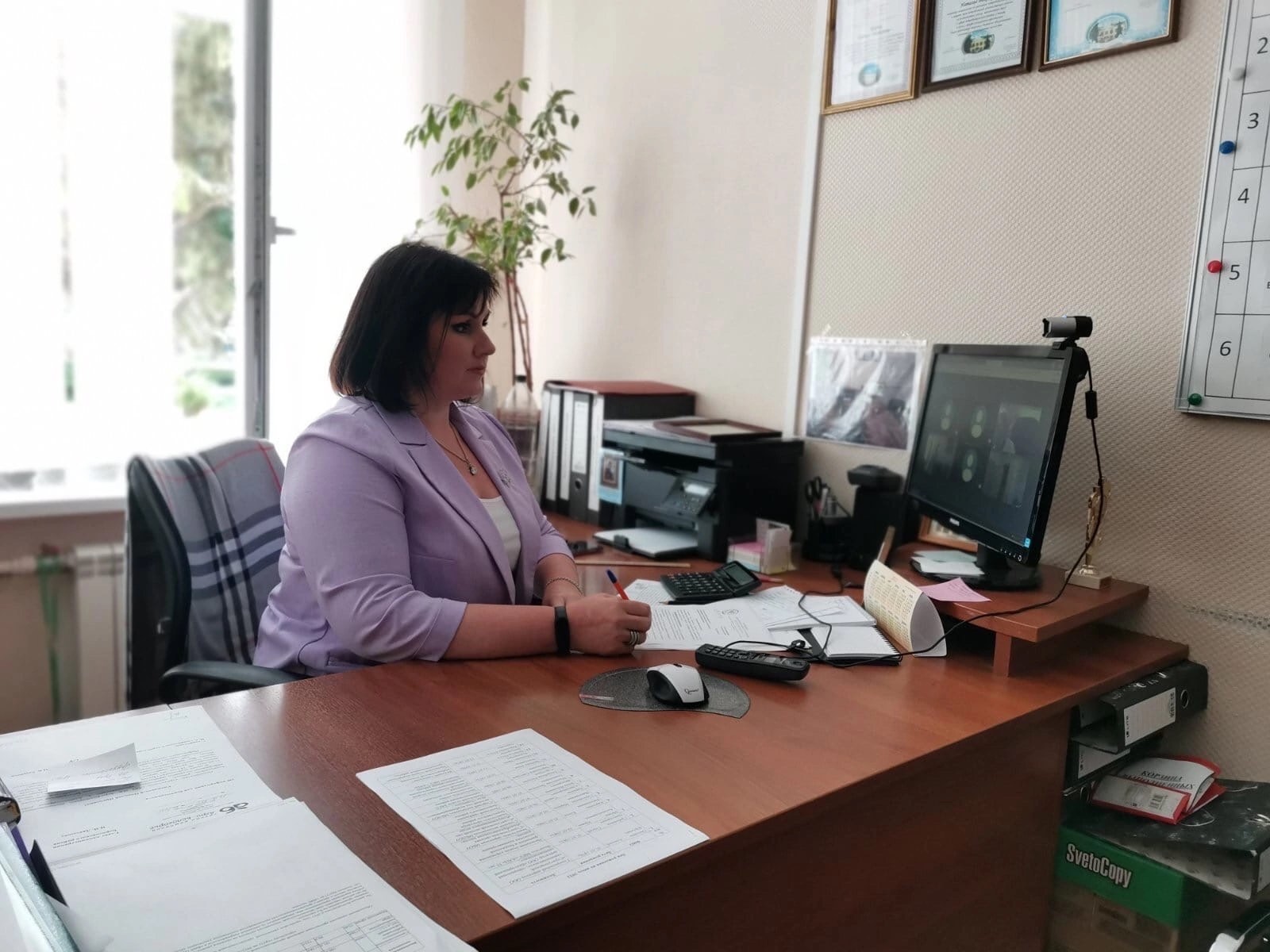 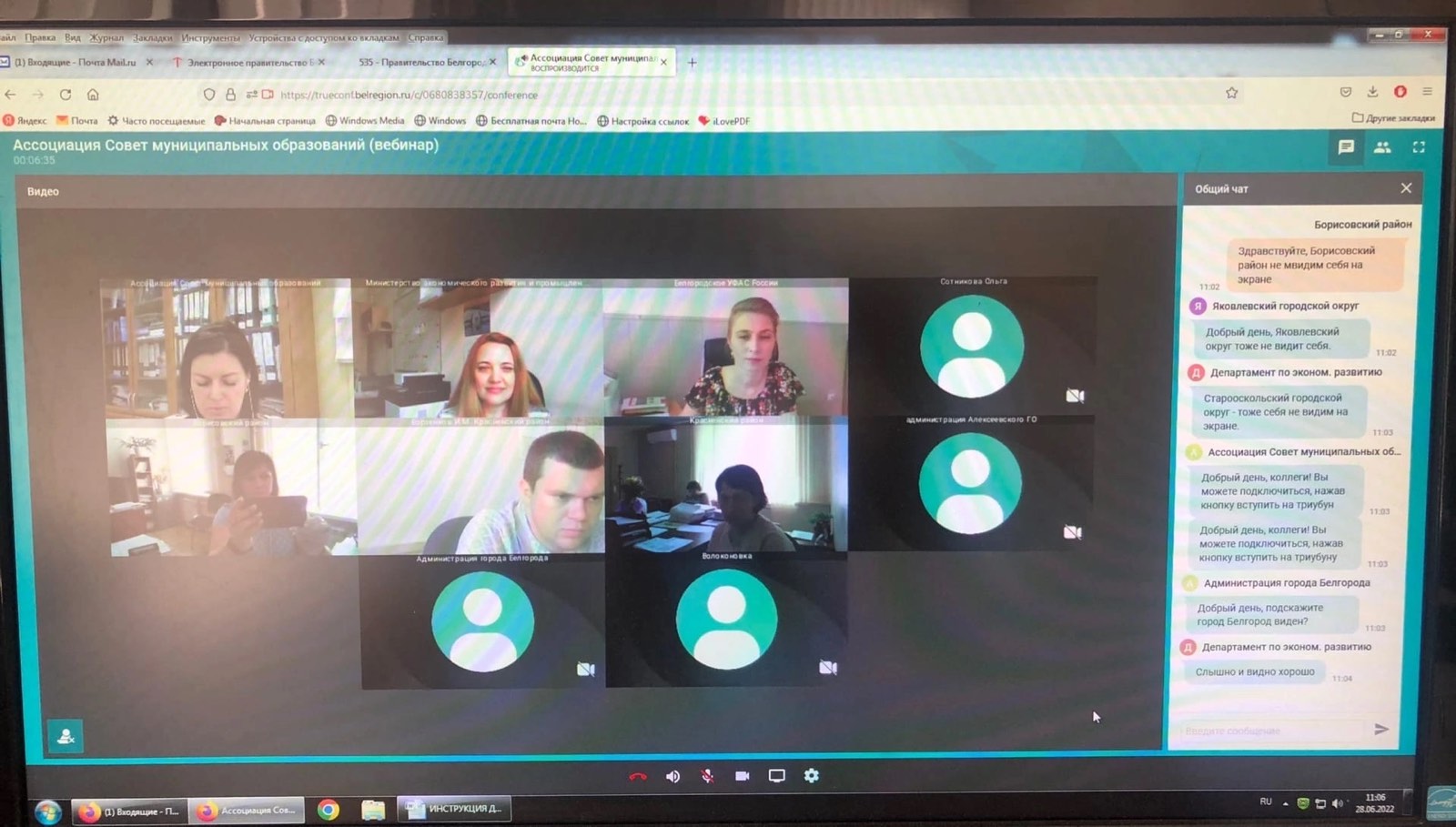 